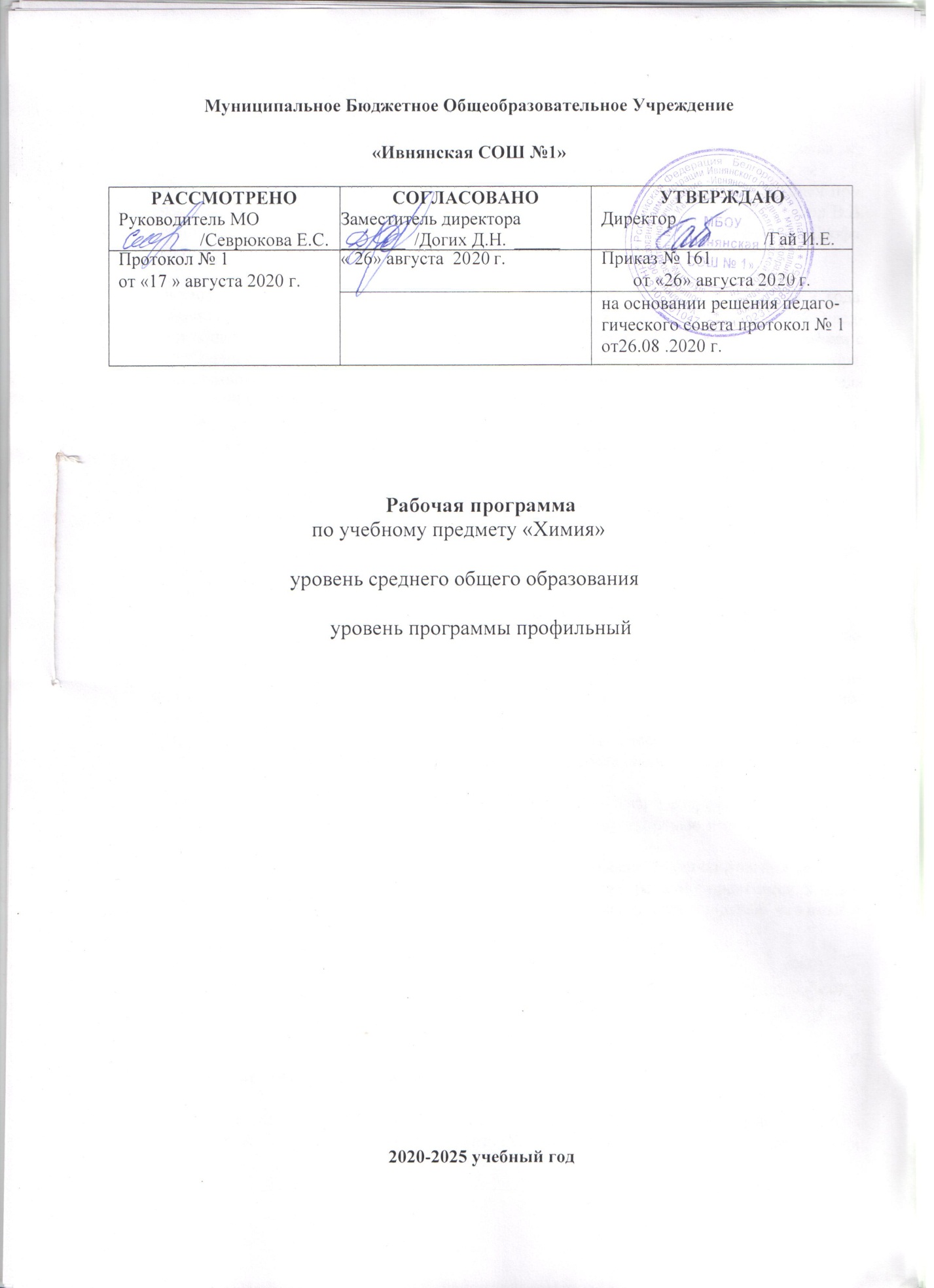 Пояснительная запискаРабочая программа по химии на уровень основного общего образования составлена на основе примерной программы  среднего  общего образования  по химии, а так же Примерной программы  среднего общего образования  по химии, а так же  Рабочей программы курса химии для   10-11  классов общеобразовательных учреждений.  Автор В.В. Лунина.(В.В. Лунина. Рабочая программа. Учебно-методическое пособие - М.: Дрофа, 2017. -324 с)Учебный предмет «Химия» изучается на уровне основного общего образования 2 года. Рабочая программа составлена на 272 часа в соответствии с учебным планом уровня среднего общего образования. В календарно-тематическом плане учителя предусмотрены контрольные работы, обязательные для выполнения учащимися по достижению планируемых результатов по учебному предмету. Специфика контроля в 10 классе: 4- контрольных работ, 10 практических; для 11 класса-9 практических и 4 контрольныхЦель: формирование целостного представления о мире, основанного на  приобретенных знаниях, умениях и способах деятельности. Изучение химии в основной школе направлено на достижение следующих задач:Изучение химии в основной школе направлено на достижение следующих задач:– освоение знаний о химической составляющей естественно-научной картины мира, важнейших химических понятиях и законах;– овладение умениями  применять полученные знания для объяснения разнообразных химических явлений и свойств веществ, оценки роли химии в развитии современных технологий и получении  новых материалов;– развитие познавательных интересов и интеллектуальных способностей в процессе самостоятельного приобретения химических знаний и использование различных источников информации;– воспитание  убежденности в позитивной роли химии в жизни современного общества, необходимости химически грамотного отношения к своему здоровью и окружающей среде;– применение полученных знаний и умений для безопасного использования веществ 
и материалов в быту, сельском хозяйстве и на производстве, решения практических задач в повседневной жизни, предупреждения явлений, наносящих вред здоровью человека и окружающей среде.Таким образом, содержание курса химии построено с учетом межпредметной, внутрипредметной и надпредметной интеграции, что создает условия для организации учебно-исследовательской деятельности ребенка и способствует его личностному развитию.Для реализации программы используется УМК:Еремин В. В. Химия. Углубленный уровень. 10 класс. / В.В. Еремин, Н.Е. Кузьменко, В.И. Теренин, А.А. Дроздов, В.В.Лунин; под ред. В.В. Лунина. – 7-е изд., перераб. – М.: Дрофа, 2020. – 446 с.Изменения, внесенные в рабочую программу  10 класса:Тема 4. Кислородсодержащие органические соединения.24ч+1 резерв на урок по теме: « Решение задач и упражнений по теме : «Карбоновые кислоты»»Тема.5.Азот и серосодержащие органические соединения(11 ч)+1 резерв на  Практическую работа  №8 по теме : «Идентификация органических соединений»Тема 7. Высокомолекулярные  соединения.-8ч+2(резерв)  на Практическую работу №9 по теме : «Распознавание пластмасс» и Практическую работу №10 по теме :«Распознавание волокон»ПЛАНИРУЕМЫЕ РЕЗУЛЬТАТЫОСВОЕНИЯ ОБУЧАЮЩИМИСЯ ПРОГРАММЫ ПО ХИМИИЛичностные результаты:- в ценностно-ориентационной сфере- чувство гордости за российскую химическую науку, гуманизм, отношение к труду;-в трудовой сфере- готовность к осознанному выбору дальнейшей образовательной и профессиональной траектории;-в познавательной –умение управлять своей познавательной деятельностью;Метапредметные результаты:-использование умений и навыков различных видов познавательной деятельности, применение основных методов познания для изучения различных сторон окружающей действительности;-использование основных интеллектуальных операций, формулирование гипотез, анализ, синтез, сравнение, обобщение, выявление причинно- следственных связей, поиск аналогов;-умение генерировать идеи и определять средства, необходимые для их реализации;-умение определять цели и задачи деятельности, выбирать средства реализации цели и применять их на практике;Предметными результатами освоения  образовательной программы среднего общего образования являются :1) давать определения изученных понятий;2) описывать демонстрационные и самостоятельно проведенные эксперименты, используя для этого естественный (русский, родной) язык и язык химии;3) объяснять строение и свойства изученных классов неорганических и органических соединений;4) классифицировать изученные объекты и явления;5) наблюдать демонстрируемые и самостоятельно проводимые опыты, химические реакции, протекающие в природе и в быту;6) исследовать свойства неорганических и органических веществ, определять их принадлежность к основным классам соединений;7) обобщать знания и делать обоснованные выводы о закономерностях изменения свойств веществ;8) структурировать учебную информацию;9) интерпретировать информацию, полученную из других источников, оценивать ее научную достоверность;10) объяснять закономерности протекания химических реакций, прогнозировать возможность их протекания на основе знаний о строении вещества и законов термодинамики;11) объяснять строение атомов элементов I—IV периода с использованием электронных конфигураций атомов;12) моделировать строение простейших молекул неорганических и органических веществ, кристаллов;13) проводить расчеты по химическим формулам и уравнениям;14) характеризовать изученные теории;15) самостоятельно добывать новое для себя химическое знание, используя для этого доступные источники информации; в ценностно-ориентационной сфере: прогнозировать, анализировать и оценивать последствия для окружающей среды бытовой и производственной деятельности человека, связанной с переработкой веществ;16) самостоятельно планировать и проводить химический эксперимент, соблюдая правила безопасной работы с веществами и лабораторным оборудованием;17) оказывать первую помощь при отравлениях, ожогах и других травмах, связанных с веществами и лабораторным оборудованиемПриобретение опыта применения химических методов изучения веществ и их превращений: наблюдение за свойствами, условиями протекания химических реакций, проведение опытов и несложных химических экспериментов;-умение оказывать первую помощь при отравлениях, ожогах, травмах, связанных с веществами, лабораторным оборудованием;-овладение предметами работы с информацией химического содержания, представленной в разной форме;-создание основы для формирования интереса к расширению и углублению химических знаний и выбора химии как профильного предмета при переходе на ступень среднего (полного) общего образования, а в дальнейшем и в качестве сферы своей профессиональной деятельности.        Планируемые результаты изучения курсаВыпускник 10-11 класса на профильном уровне  научится:- Различать предметы изучения естественных наук;-наблюдать свойства веществ и их измерения в ходе химических реакций;- участвовать в совместном обсуждении результатов опытов;-классифицировать состав и свойства веществ, исследовать св-ва изучаемых веществ, наблюдать физические и химические превращения изучаемых веществ ;описывать химические реакции, наблюдаемые в ходе демонстрационного и лабораторного эксперимента , соблюдать правила техники  безопасности, делать выводы из результатов проведенных химических опытов; участвовать в совместном обсуждении результатов опытов;Выпускник 10-11 класса на профильном уровне  получит возможность научиться:- в познавательной сфере: давать определения изученным понятиям, описывать демонстрационные и самостоятельно проведенные эксперименты, объяснять строение и свойства изученных классов неорганических и органических соединений, классифицировать изученные объекты и явления, наблюдать демонстрируемые и самостоятельно проводимые опыты, химические реакции, исследовать свойства неорганических и органических веществ, определять их принадлежность к основным классам, структурировать учебную информацию, объяснять закономерности протекания химических реакций, объяснять строение атомов элементов, моделировать строение простейших молекул органических и неорганических веществ, проводить расчеты по химическим формула, характеризовать изученные теории- в ценностно-ориентационной  сфере: прогнозировать, анализировать и оценивать последствия для окружающей среды, бытовой производственной деятельности и человека;-в трудовой сфере: самостоятельно планировать и проводить химический эксперимент, соблюдая правила безопасности работы с веществами и оборудованием;-в сфере физической культуры-оказывать первую помощь при отравлениях, ожогах, других травмах, связанных с веществами и лабораторным оборудованием.	Содержание разделов и тем учебного курса	10 класс (4 ч в неделю, всего 140 ч, из них 3 ч—резервное время)Тема 1. Повторение и углублениезнаний (20ч)Атомно-молекулярное учение. Вещества молекулярногои немолекулярного строения. Качественный и количественныйсостав вещества. Молярная и относительная молекулярнаямассы вещества. Мольная доля и массовая доля элемента в веществе.Строение атома. Атомная орбиталь. Правила заполненияэлектронами атомныхорбиталей. Валентные электроны. Периодический закон. Формулировка закона в свете современныхпредставлений о строении атома. Изменение свойств элементови их соединений в периодах и группах.Химическая связь. Электроотрицательность. Виды химической связи. Ионная связь. Ковалентная неполярная и полярнаясвязь. Обменный и донорно-акцепторный механизм образования ковалентной полярной связи. Геометрия молекулы. Металлическая связь. Водородная связь. Агрегатные состояния вещества. Типы кристаллических решеток: атомная, молекулярная,ионная, металлическая.Расчеты по формулам и уравнениям реакций. Газовые законы. Уравнение Клайперона—Менделеева. Закон Авогадро. Закон объемных отношений. Относительная плотность газов.Классификация химических реакций по различным признакам сравнения. Изменение степени окисления элементов в соединениях. Окислительно-восстановительные реакции. Окисление и восстановление. Окислители и восстановители. Методэлектронного баланса. Перманганат калия как окислитель.Важнейшие классы неорганических веществ. Генетическаясвязь между классами неорганических соединений. Реакцииионного обмена. Гидролиз.рН среды.Растворы. Способы выражения количественного составараствора: массовая доля (процентная концентрация), молярнаяконцентрация. Коллоидные растворы. Эффект Тиндаля. Коагуляция. Синерезис. Комплексные соединения. Состав комплексного иона: комплексообразователь, лиганды. Координационноечисло. Номенклатура комплексных соединений.Демонстрации. 1. Образцы веществ молекулярного и немолекулярного строения. 2. Возгонка иода. 3. Определение кислотности среды при помощи индикаторов. 4. Эффект Тиндаля.5. Образование комплексных соединений переходных металлов.Лабораторные опыты. 1. Реакции ионного обмена. 2. Свойства коллоидных растворов. 3. Гидролиз солей. 4. Получение исвойства комплексных соединений.Контрольная работа №1 по теме «Основы химии».Тема 2. Основные понятия органической химии(16ч)Предмет органической химии. Особенности органических веществ. Значение органической химии. Причины многообразия органических веществ. Углеродный скелет, его типы:циклические, ациклические. Карбоциклические и гетероциклические скелеты. Виды связей в молекулах органических веществ:одинарные, двойные, тройные. Изменение энергии связей между атомами углерода при увеличении кратности связи. Насыщенные и ненасыщенные соединения.Электронное строение и химические связи атома углерода.Гибридизация орбиталей, ее типы для органических соединений: sp3, sp2, sp. Образование σ- и π-связей в молекулах органических соединений.Основные положения структурной теории органических соединений. Химическое строение. Структурная формула. Структурная и пространственная изомерия. Изомерия углеродногоскелета. Изомерия положения. Межклассовая изомерия. Видыпространственной изомерии. Оптическая изомерия. Оптическиеантиподы. Хиральность. Хиральные и ахиральные молекулы.Геометрическая изомерия (цис-, транс-изомерия). Гомология.Гомологи. Гомологическая разность. Гомологические ряды.Электронные эффекты. Способы записей реакций в органической химии. Схема и уравнение. Условия проведения реакций.Классификация реакций органических веществ по структурномупризнаку: замещение, присоединение, отщепление. Механизмыреакций. Способы разрыва связи углерод-углерод. Свободныерадикалы, нуклеофилы и электрофилы.Классификация органических веществ и реакций. Основныеклассы органических соединений. Классификация органических соединений по функциональным группам. Электронноестроение органических веществ. Взаимное влияние атомов игрупп атомов. Индуктивный и мезомерный эффекты. Представление о резонансе. Номенклатура органических веществ. Международная (систематическая) номенклатура органических веществ, ее принципы. Рациональная номенклатура. Окислениеи восстановление в органической химии.Демонстрации. 1. Модели органических молекул.Практическая работа №1 Изготовление моделей органических молекулТема 3. Углеводороды (37 ч)А л к а н ы. Строение молекулы метана. Понятие о конформациях. Общая характеристика класса, физические и химические свойства (горение, каталитическое окисление, галогенирование, нитрование, крекинг, пиролиз). Механизм реакциихлорирования метана. Алканы в природе. Синтетические способы получения алканов. Методы получения алканов из алкилгалогенидов (реакция Вюрца), декарбоксилированием солей карбоновых кислот и электролизом растворов солей карбоновых кислот. Применение алканов.Ц и к л о а л к а н ы. Общая характеристика класса, физические свойства. Виды изомерии. Напряженные и ненапряженныециклы. Химические свойства циклопропана (горение, гидрирование, присоединение галогенов, галогеноводородов, воды) ициклогексана (горение, хлорирование, нитрование). Получениециклоалканов из алканов и дигалогеналканов.А л к е н ы. Общая характеристика класса. Строение молекулы этилена. Физические свойства алкенов. Геометрическаяизомерия алкенов. Химические свойства алкенов. Реакции присоединения по кратной связи — гидрирование, галогенирование, гидрогалогенирование, гидратация. Правило Марковникова и его объяснение с точки зрения электронной теории. Взаимодействие алкенов с бромом и хлором в газовой фазе или насвету. Окисление алкенов (горение, окисление кислородом вприсутствии хлорида палладия, под действием серебра, окисление горячим подкисленным раствором перманганата калия, окисление по Вагнеру). Полимеризация. Получение алкенов изалканов, алкилгалогенидов и дигалогеналканов. Применениеэтилена и пропилена.А л к а д и е н ы. Классификация диеновых углеводородов.Сопряженные диены. Физические и химические свойства дивинила и изопрена. 1,2- и 1,4-присоединение. Полимеризация.Каучуки. Вулканизация каучуков. Резина и эбонит. Синтез бутадиена из бутана и этанола.А л к и н ы. Общая характеристика. Строение молекулы ацетилена. Физические и химические свойства алкинов. Реакцииприсоединения галогенов, галогеноводородов, воды. Гидрирование. Тримеризация и димеризация ацетилена. Кислотные свойства алкинов с концевой тройной связью. Ацетилиды. Окисление алкинов раствором перманганата калия. Применение ацетилена. Карбидный метод получения ацетилена. Пиролиз метана.Синтез алкиновалкилированиемацетилидов.А р е н ы. Понятие об ароматичности. Правило Хюккеля.Бензол — строение молекулы, физические свойства. Гомологический ряд бензола. Изомерия дизамещенных бензолов на примере ксилолов. Реакции замещения в бензольном ядре (галогенирование, нитрование, алкилирование). Реакции присоединения к бензолу (гидрирование, хлорирование на свету).Особенности химии алкилбензолов. Правила ориентации заместителей в реакциях замещения. Бромирование и нитрование толуола. Окисление алкилбензолов раствором перманганата калия.Галогенирование алкилбензолов в боковую цепь. Реакция Вюр-ца—Фиттига как метод синтеза алкилбензолов. Стирол как пример непредельного ароматического соединения.Пр и р о д н ы е и с т о ч н и к и у г л е в о д о р о д о в.Природный и попутный нефтяные газы, их состав, использование. Нефть как смесь углеводородов. Первичная и вторичная переработка нефти. Риформинг. Каменный уголь.Г е н е т и ч е с к а я с в я з ь м е ж д у р а з л и ч н ы м ик л а с с а м и у г л е в о д о р о д о в. Качественные реакции нанепредельные углеводороды.Г а л о г е н о п р о и з в о д н ы е у г л е в о д о р о д о в. Реакции замещения галогена на гидроксил, нитрогруппу, цианогруппу. Действие на галогенпроизводные водного и спиртового раствора щелочи. Сравнение реакционной способности алкил-,винил-, фенил- и бензилгалогенидов. Использование галогенпроизводных в быту, технике и в синтезе. Понятие о магнийорганических соединениях. Получение алканов восстановлениемиодалкановиодоводородом. Магнийорганические соединения.Демонстрации. 1. Бромированиегексана на свету. 2. Горениеметана, этилена, ацетилена. 3. Отношение метана, этилена, ацетилена и бензола к растворам перманганата калия и бромной воде. 4. Окисление толуола раствором перманганата калия. 5. Получение этилена реакцией дегидратации этанола, ацетилена —гидролизом карбида кальция. 6. Получение стирола деполимеризацией полистирола и испытание его отношения к растворуперманганата калия.Лабораторные опыты. Составление моделей молекул алканов.Взаимодействие алканов с бромом. Составление моделей молекул непредельных соединений.Практическая работа № 2. Получение этилена и опыты с ним.Контрольная работа № 2 по теме «Углеводороды».Тема 4. Кислородсодержащие органическиесоединения (24ч)С п и р т ы. Номенклатура и изомерия спиртов. Токсическое действие на организм метанола и этанола. Физические свойства предельных одноатомных спиртов. Химические свойстваспиртов (кислотные свойства, реакции замещения гидроксильной группы на галоген, межмолекулярная и внутримолекулярнаядегидратация, окисление, реакции углеводородного радикала).Алкоголяты. Гидролиз, алкилирование (синтез простых эфировпо Вильямсону). Промышленный синтез метанола. Многоатомные спирты. Этиленгликоль и глицерин, их физические и химические свойства. Синтез диоксана из этиленгликоля. Токсичностьэтиленгликоля. Качественная реакция на многоатомные спирты.Простые эфиры как изомеры предельных одноатомных спиртов.Сравнение их физических и химических свойств со спиртами. Реакция расщепления простых эфиров иодоводородом.Ф е н о л ы. Номенклатура и изомерия. Взаимное влияниегрупп атомов на примере фенола. Физические и химическиесвойства фенола и крезолов. Кислотные свойства фенолов всравнении со спиртами. Реакции замещения в бензольном кольце (галогенирование, нитрование). Окисление фенолов. Качественные реакции на фенол. Применение фенола.К а р б о н и л ь н ы е с о е д и н е н и я. Электронное строение карбонильной группы. Альдегиды и кетоны. Физическиесвойства формальдегида, ацетальдегида, ацетона. Понятие о кето-енольной таутомерии карбонильных соединений. Реакцииприсоединения воды, спиртов, циановодорода и гидросульфитанатрия. Сравнение реакционной способности альдегидов и кетонов в реакциях присоединения. Реакции замещения атомовводорода при α-углеродном атоме на галоген. Полимеризацияформальдегида и ацетальдегида. Синтез спиртов взаимодействием карбонильных соединений с реактивом Гриньяра. Окисление карбонильных соединений. Сравнение окисления альдегидов и кетонов. Восстановление карбонильных соединений вспирты. Качественные реакции на альдегидную группу. Реакцииальдольно-кротоновой конденсации. Особенности формальде-гида. Реакция формальдегида с фенолом.К а р б о н о в ы е к и с л о т ы. Электронное строение карбоксильной группы. Гомологический ряд предельных одноосновных карбоновых кислот. Физические свойства карбоновых кислот на примере муравьиной, уксусной, пропионовой, пальмитиновой и стеариновой кислот. Химические свойства карбоновыхкислот. Кислотные свойства (изменение окраски индикаторов,реакции с активными металлами, основными оксидами, основаниями, солями). Изменение силы карбоновых кислот при введении донорных и акцепторных заместителей. Взаимодействиекарбоновых кислот со спиртами (реакция этерификации). Галогенирование карбоновых кислот в боковую цепь. Особенностимуравьиной кислоты. Важнейшие представители класса карбоновых кислот и их применение. Получение муравьиной и уксусной кислот в промышленности. Высшие карбоновые кислоты.Щавелевая кислота как представитель дикарбоновых кислот.Представление о непредельных и ароматических кислотах. Особенности их строения и свойств. Значение карбоновых кислот.Фу н к ц и о н а л ь н ыеп р о и з в о д н ы е к а р б о н о в ы хк и с л о т. Получение хлорангидридов и ангидридов кислот, ихгидролиз. Получение сложных эфиров с использованием хлорангидридов и ангидридов кислот. Сложные эфиры как изомерыкарбоновых кислот. Сравнение физических свойств и реакционной способности сложных эфиров и изомерных им карбоновыхкислот. Гидролиз сложных эфиров. Синтез сложных эфиров фенолов. Сложные эфиры неорганических кислот. Нитроглицерин. Амиды. Соли карбоновых кислот, их термическое разложение в присутствии щелочи. Синтез карбонильных соединенийразложением кальциевых солей карбоновых кислот.Демонстрации. 1. Взаимодействие натрия с этанолом. 2. Окисление этанола оксидом меди. 3. Горение этанола. 4. Взаимодействие трет-бутилового спирта с соляной кислотой. 5. Качественная реакция на многоатомные спирты.6. Качественные реакции на фенолы. 7. Определение альдегидовпри помощи качественных реакций. 8. Окисление альдегидовперманганатом калия. 9. Получение сложных эфиров.Лабораторные опыты. 5. Свойства этилового спирта. 6. Свойства глицерина. 7. Свойства фенола. Качественные реакции нафенолы. 8. Свойства формалина. 9. Свойства уксусной кислоты.10. Соли карбоновых кислот.Практическая работа № 3. Получение бромэтана.Практическая работа № 4. Получение ацетона.Практическая работа № 5. Получение уксусной кислоты и ее св-ваПрактическая работа № 6. Получение этилацетата.Контрольная работа №3 по теме «Кислородсодержащие органические вещества».Тема 5. Азот- и серосодержащиесоединения (11ч)Нитросоединения. Электронное строение нитрогруппы. Получение нитросоединений. Взрывчатые вещества.А м и н ы. Изомерия аминов. Первичные, вторичные и третичные амины. Физические свойства простейших аминов. Амины как органические основания. Соли алкиламмония. Алкилирование и ацилирование аминов. Реакции аминов с азотистойкислотой. Ароматические амины. Анилин. Взаимное влияниегрупп атомов в молекуле анилина. Химические свойства анилина(основные свойства, реакции замещения в ароматическое ядро,окисление, ацилирование). Диазосоединения. Получение аминов из спиртов и нитросоединений. Применение анилина.Сероорганические соединения. Представление о сероорганических соединениях. Особенности их строения и свойств.Значение сероорганических соединений.Г е т е р о ц и к л ы. Фуран и пиррол как представители пятичленныхгетероциклов. Электронное строение молекулы пиррола. Кислотные свойства пиррола. Пиридин как представительшестичленныхгетероциклов. Электронное строение молекулыпиридина. Основные свойства пиридина, реакции замещения сароматическим ядром. Представление об имидазоле, пиридине,пурине, пуриновых и пиримидиновых основаниях.Демонстрации. 1. Основные свойства аминов. 2. Качественные реакции на анилин. 3. Анилиновые красители. 4. Образцыгетероциклических соединений.Лабораторные опыты. Качественные реакции на анилин.Практическая работа №9. Решение экспериментальных задачпо теме «Азотсодержащие органические вещества».Тема 6. Биологически активныевещества (21ч)Жир ы как сложные эфиры глицерина и высших карбоновых кислот. Омыление жиров. Гидрогенизация жиров. Мылакак соли высших карбоновых кислот.У г л е в о д ы. Моно- и дисахариды. Функции углеводов.Биологическая роль углеводов. Глюкоза — физические свойства,линейная и циклическая формы. Реакции глюкозы (окислениеазотной кислотой, восстановление в шестиатомный спирт), качественные реакции на глюкозу. Брожение глюкозы. Фруктозакак изомер глюкозы. Рибоза и дезоксирибоза. Понятие о гликозидах.Д и с а х а р и д ы. Сахароза как представитель невосстанавливающих дисахаридов. Мальтоза и лактоза, целлобиоза. Гидролиз дисахаридов. Получение сахара из сахарной свеклы.П о л и с а х а р и д ы. Крахмал, гликоген, целлюлоза. Качественная реакция на крахмал. Гидролиз полисахаридов.Н у к л е и н о в ы е к и с л о т ы. Нуклеозиды. Нуклеотиды.Нуклеинове кислоты как природные полимеры. Строение ДНКи РНК. Гидролиз нуклеиновых кислот.А м и н о к и с л о т ы как амфотерные соединения. Реакциис кислотами и основаниями. Образование сложных эфиров.Пептиды. Пептидная связь. Амидный характер пептидной связи.Гидролиз пептидов. Белки. Первичная, вторичная и третичнаяструктуры белков. Качественные реакции на белки.Демонстрации. 1. Растворимость углеводов в воде и этаноле.2. Качественные реакции на глюкозу. 3. Образцы аминокислот.Лабораторные опыты. 11. Свойства глюкозы. Качественнаяреакция на глюкозу. Определение крахмала в продуктах питания. 12. Цветные реакции белков.Практическая работа №7 «Гидролиз крахмала»Практическая работа №8 «Идентификация органических веществ»Контрольная работа № 4 по теме «Азотсодержащие и биологически активные органические вещества».Тема 7. Высокомолекулярныесоединения (8ч)Понятие о высокомолекулярных веществах. Полимеризация и поликонденсация как методы создания полимеров.Эластомеры. Природный и синтетический каучук. Сополимеризация. Современные пластики (полиэтилен, полипропилен,полистирол, поливинилхлорид, фторопласт, полиэтилентерефталат, акрил-бутадиен-стирольный пластик, поликарбонаты).Природные и синтетические волокна (обзор).Демонстрации. 1. Образцы пластиков. 2. Коллекция волокон.3. Поликонденсация этиленгликоля с терефталевой кислотой.Лабораторные опыты. 13. Отношение синтетических волоконк растворам кислот и щелочей.Практическая работа № 9. Распознавание пластиков.Практическая работа № 10. Распознавание волокон.11 класс (4 часа в неделю, всего 140 часов)Тема 1. Неметаллы (42ч)К л а с с и фик а ц и я н е о р г а н и ч е с к и х в е щ е с т в.Элементы металлы и неметаллы и их положение в Периодической системе.В о д о р о д. Получение, физические и химические свойства(реакции с металлами и неметаллами, восстановление оксидови солей). Гидриды. Топливные элементы.Г а л о г е н ы. Общая характеристика подгруппы. Физические свойства простых веществ. Закономерности измененияокислительной активности галогенов в соответствии с их положением в периодической таблице. Порядок вытеснения галогенов из растворов галогенидов. Особенности химии фтора.Хлор — получение в промышленности и лаборатории, реакции сметаллами и неметаллами. Взаимодействие хлора с водой и растворами щелочей. Кислородные соединения хлора. Гипохлориты, хлорат и перхлораты как типичные окислители. Особенностихимии брома и иода. Качественная реакция на йод. Галогеново-дороды — получение, кислотные и восстановительные свойства.Соляная кислота и ее соли. Качественные реакции на галогенид-ионы.Э л е м е н т ы п о д г р у п п ы к и с л о р о д а. Общая характеристика подгруппы. Физические свойства простых веществ.Озон как аллотропная модификация кислорода. Получение озона. Озон как окислитель. Позитивная и негативная роль озона вокружающей среде. Сравнение свойств озона и кислорода. Водаи пероксид водорода как водородные соединения кислорода —сравнение свойств. Пероксид водорода как окислитель и восста-новитель. Пероксиды металлов. Сера. Аллотропия серы. Физические и химические свойства серы (взаимодействие с металлами, кислородом, водородом, растворами щелочей, кислотами-окислителями). Сероводород — получение, кислотные ивосстановительные свойства. Сульфиды. Сернистый газ как кислотный оксид. Окислительные и восстановительные свойствасернистого газа. Получение сернистого газа в промышленностии лаборатории. Сернистая кислота и ее соли. Серный ангидрид.Серная кислота. Свойства концентрированной и разбавленнойсерной кислоты. Действие концентрированной серной кислотына сахар, металлы, неметаллы, сульфиды. Термическая устойчивость сульфатов. Качественная реакция на серную кислоту и еесоли. Тиосерная кислота и тиосульфаты.А з о т и е г ос о е д и н е н и я. Элементы подгруппы азота.Общая характеристика подгруппы. Физические свойства простых веществ. Строение молекулы азота. Физические и химические свойства азота. Получение азота в промышленности и лаборатории. Нитриды. Аммиак — его получение, физические и химические свойства. Основные свойства водных раствороваммиака. Соли аммония. Поведение солей аммония при нагревании. Аммиак как восстановитель. Применение аммиака. Оксиды азота, их получение и свойства. Оксид азота(I). Окислениеоксида азота(II) кислородом. Димеризация оксида азота(IV).Азотистая кислота и ее соли. Нитриты как окислители и восстановители. Азотная кислота — физические и химические свойства, получение. Отношение азотной кислоты к металлам и неметаллам. Зависимость продукта восстановления азотной кислотыот активности металла и концентрации кислоты. Термическаяустойчивость нитратов.Ф о сфор и е г о с о е д и н е н и я. Аллотропия фосфора.Химические свойства фосфора (реакции с кислородом, галогенами, металлами, сложными веществами-окислителями, щелочами). Получение и применение фосфора. Фосфорный ангидрид. Ортофосфорная и метафосфорная кислоты и их соли.Качественная реакция на ортофосфаты. Разложение ортофосфорной кислоты. Пирофосфорная кислота и пирофосфаты.Фосфиды. Фосфин. Хлориды фосфора. Оксид фосфора(III),фосфористая кислота и ее соли.У г л е р о д. Аллотропия углерода. Сравнение строения исвойств графита и алмаза. Фуллерен как новая молекулярнаяформа углерода. Графен как монослой графита. Углеродные нанотрубки. Уголь. Активированный уголь. Адсорбция. Химические свойства угля. Карбиды. Гидролиз карбида кальция и карбида алюминия. Карбиды переходных металлов как сверхпрочные материалы. Оксиды углерода. Образование угарного газапри неполном сгорании угля. Уголь и угарный газ как восстановители. Реакция угарного газа с расплавами щелочей. Синтезформиатов и оксалатов. Углекислый газ. Угольная кислота и еесоли. Поведение средних и кислых карбонатов при нагревании.К р е м н и й. Свойства простого вещества. Реакции с хлором, кислородом, растворами щелочей. Оксид кремния в природе и технике. Кремниевые кислоты и их соли. Гидролиз силикатов. Силан — водородное соединение кремния.Б о р. Оксид бора. Борная кислота и ее соли. Бура.Демонстрации. 1. Горение водорода. 2. Получение хлора(опыт в пробирке). 3. Опыты с бромной водой. 4. Окислительныесвойства раствора гипохлорита натрия. 5. Плавление серы.6. Горение серы в кислороде. 7. Взаимодействие железа с серой.8. Горение сероводорода. 9. Осаждение сульфидов. 10. Свойствасернистого газа. 11. Действие концентрированной серной кислоты на медь и сахарозу. 12. Растворение аммиака в воде. 13. Основные свойства раствора аммиака. 14. Каталитическое окисление аммиака. 15. Получение оксида азота(II) и его окисление навоздухе. 16. Действие азотной кислоты на медь. 17. Горение фосфора в кислороде. 18. Превращение красного фосфора вбелый иего свечение в темноте. 19. Взаимодействие фосфорного ангидрида с водой. 20. Образцы графита, алмаза, кремния. 21. Горениеугарного газа. 22. Тушение пламени углекислым газом. 23. Разложение мрамора.Лабораторные опыты. 1. Получение хлора и изучение егосвойств. 2. Ознакомление со свойствами хлорсодержащих отбеливателей. Качественная реакция на галогенид-ионы. 3. Свойства брома, иода и их солей. Разложение пероксида водорода.Окисление иодид-ионов пероксидом водорода в кислой среде.4. Изучение свойств серной кислоты и ее солей. 5. Изучениесвойств водного раствора аммиака. 6. Свойства солей аммония.Качественная реакция на фосфат-ион. 7. Качественная реакцияна карбонат-ион. Разложение гидрокарбоната натрия. 8. Испытание раствора силиката натрия индикатором. 9. Ознакомлениес образцами природных силикатов.Практическая работа №1. Решение экспериментальных задач по теме : «Галогены»Практическая работа № 2. Решение экспериментальных задач по теме: «Халькогены»Практическая работа № 3. Получение аммиака и изучение егосвойств.Практическая работа №4. Решение  экспериментальных задач по теме: «Элементы подгруппы азота»Контрольная работа №1 по теме «Неметаллы».Тема 2.Общие свойства  металлов.(3ч)Общ и й о б з о р э л е м е н т о в— м е т а л л о в. Свойства простых веществ-металлов. Металлические кристаллические решетки. Сплавы. Характеристика наиболее известныхсплавов. Получение и применение металлов.Тема 3. Металлы главных подгрупп.(12ч)Ще л о ч н ы е м е т а л л ы— общая характеристика подгруппы, характерные реакции натрия и калия. Свойства щелочных металлов. Получение щелочных металлов. Сода и едкийнатр — важнейшие соединения натрия.Бериллий, магний, щелочноземельные металлы. Магний икальций, их общая характеристика на основе положения в Периодической системе элементов Д. И. Менделеева и строения атомов. Получение, физические и химические свойства, применение магния, кальция и их соединений. Амфотерность оксида игидроксида бериллия. Жесткость воды и способы ее устранения.Окраска пламени солями щелочных и щелочноземельных металлов.А л ю м и н и й. Распространенность в природе, физическиеи химические свойства (отношение к кислороду, галогенам, растворам кислот и щелочей, алюмотермия). Амфотерность оксидаи гидроксида алюминия. Соли алюминия. Полное разложениеводой солей алюминия со слабыми двухосновными кислотами.Алюминаты в твердом виде и в растворе. Применение алюминия. Соединения алюминия в низших степенях окисления.О л о в о и с в и н е ц. Физические и химические свойства(реакции с кислородом, кислотами), применение. Соли олова(II) и свинца(II). Свинцовый аккумулятор.Практическая работа №5. Решение  экспериментальных задач по теме: «Металлы главных подгрупп»Тема 4.М е т а л л ы п о б о ч н ы х п о д г р у п п.(21ч)Особенностистроения атомов переходных металлов.Х р о м. Физические свойства, химические свойства (отношение к водяному пару, кислороду, хлору, растворам кислот).Изменение окислительно-восстановительных и кислотно-основных свойств оксидов и гидроксидов хрома с ростом степениокисления. Амфотерные свойства оксида и гидроксида хрома(III). Окисление солей хрома(III) в хроматы. Взаимные переходы хроматов и дихроматов. Хроматы и дихроматы как окислители.Мар г а н е ц — физические и химические свойства (отношение к кислороду, хлору, растворам кислот). Оксид марганца(IV) как окислитель и катализатор. Перманганат калия какокислитель. Манганат(VI) калия и его свойства.Ж е л е з о. Нахождение в природе. Значение железа для организма человека. Физические свойства железа. Сплавы железа суглеродом. Химические свойства железа (взаимодействие с кислородом, хлором, серой, углем, кислотами, растворами солей).Сравнение кислотно-основных и окислительно-восстановительных свойств гидроксида железа(II) и гидроксида железа(III). Соли железа(II) и железа(III). Методы перевода солей железа(II) всоли железа(III) и обратно. Окислительные свойства соединенийжелеза(III) в реакциях с восстановителями (иодидом, медью).Цианидные комплексы железа. Качественные реакции на ионыжелеза(II) и (III).Ме д ь. Нахождение в природе. Физические и химическиесвойства (взаимодействие с кислородом, хлором, серой, кислотами-окислителями). Соли меди(II). Медный купорос. Аммиакаты меди(I) и меди(II). Получение оксида меди(I) восстановлением гидроксида меди(II) глюкозой.С е р е б р о. Физические и химические свойства (взаимодействие с серой, хлором, кислотами-окислителями). Осаждение оксида серебра при действии щелочи на соли серебра. Аммиакаты серебра как окислители. Качественная реакция на ионысеребра.З о л о т о. Физические и химические свойства (взаимодействие с хлором, «царской водкой». Способы выделения золота иззолотоносной породы.Ц и н к. Физические и химические свойства (взаимодействие с галогенами, кислородом, серой, растворами кислот и щелочей). Амфотерность оксида и гидроксида цинка.Р т у т ь. Представление о свойствах ртути и ее соединениях.Демонстрации. 1. Коллекция металлов. 2. Коллекция минералов и руд. 3. Коллекция «Алюминий». 4. Коллекция «Железо иего сплавы» 5. Взаимодействие натрия с водой. 6. Окрашиваниепламени солями щелочных и щелочноземельных металлов.7. Взаимодействие кальция с водой. 8. Плавление алюминия.9. Взаимодействие алюминия со щелочью. 10. Взаимодействиехрома с соляной кислотой без доступа воздуха. 11. Осаждениегидроксида хрома(III) и окисление его пероксидом водорода.12. Взаимные переходы хроматов и дихроматов. 13. Разложениедихромата аммония. 14. Алюмотермия. 15. Осаждение гидроксида железа(III) и окисление его на воздухе. 16. Выделение серебраиз его солей действием меди.Лабораторные опыты. 10. Окрашивание пламени соединениями щелочных металлов. 11. Ознакомление с минералами иважнейшими соединениями щелочных металлов. 12. Свойствасоединений щелочных металлов. 13. Окрашивание пламени солями щелочноземельных металлов. 14. Свойства магния и егосоединений. 15. Свойства соединений кальция. 16.Жесткостьводы. 17. Взаимодействие алюминия с кислотами и щелочами.18. Амфотерные свойства гидроксида алюминия. 19. Свойстваолова, свинца и их соединений. 20. Свойства солей хрома.21. Свойства марганца и его соединений. 22. Изучение минералов железа. 23. Свойства железа. Качественные реакции на ионыжелеза. Получение оксида меди(I). 24. Свойства меди, ее сплавови соединений. 25. Свойства цинка и его соединений.Практическая работа №6. Получение медного купороса.Получение железного купоросаПрактическая работа № 7Выполнение экспериментальныхзадач по теме «Металлы побочных подгрупп».Практическая работа №8. Получение  соли Мора.Контрольная работа № 2 по теме «Металлы».Тема 5. Строение  веществ(14ч)С т р о е н и е а т о м а. Нуклиды. Изотопы. Типы радиоактивного распада. Термоядерный синтез. Получение новых элементов. Ядерные реакции. Строение электронных оболочек атомов. Представление о квантовой механике. Квантовые числа.Атомные орбитали. Радиус атома. Электроотрицательность.Х и м и ч е с к а я с в я з ь. Виды химической связи. Ковалентная связь и ее характеристики (длина связи, полярность, поляризуемость, кратность связи). Ионная связь. Металлическаясвязь.С т р о е н и е т в е р д ы х т е л. Кристаллические и аморфные тела. Типы кристаллических решеток металлов и ионных соединений. Межмолекулярные взаимодействия. Водороднаясвязь.Демонстрации. 1. Кристаллические решетки. 2. Модели молекул.Тема 6. Теория окисления химических реакций (21ч)Т е п л о в о й э ф ф е к т х и м и ч е с к о й р е а к ц и и.Эндотермические и экзотермические реакции. Закон Гесса. Теплота образования вещества. Энергия связи. Понятие об энтальпии.Понятие об энтропии. Второй закон термодинамики. Энергия Гиббса и критерии самопроизвольности химической реакции.С к о р о с т ь х и м и ч е с к и х р е а к ц и й и ее зависимостьот природы реагирующих веществ, концентрации реагентов,температуры, наличия катализатора, площади поверхности реагирующих веществ. Закон действующих масс. Правило Вант-Гоффа. Понятие об энергии активации и об энергетическом профиле реакции. Гомогенный и гетерогенный катализ. Примерыкаталитических процессов в технике и в живых организмах. Ферменты как биологические катализаторы.О б р а т и м ы е р е а к ц и и. Химическое равновесие. Принцип ЛеШателье. Константа равновесия. Равновесие в растворах.Константы диссоциации. Расчет рН растворов сильных кислот ищелочей. Произведение растворимости.Р я д а к т и в н о с т и м е т а л л о в. Понятие о стандартномэлектродном потенциале и электродвижущей силе реакции. Химические источники тока: гальванические элементы, аккумуляторы и топливные элементы. Электролиз расплавов и водныхрастворов электролитов. Законы электролиза.Демонстрации. 1. Экзотермические и эндотермические химические реакции. 2. Тепловые явления при растворении сернойкислоты и аммиачной селитры. 3. Зависимость скорости реакции от природы веществ на примере взаимодействия растворовразличных кислот одинаковой концентрации с одинаковыми кусочками (гранулами) цинка и одинаковых кусочков разных металлов (магния, цинка, железа) с раствором соляной кислоты.4. Взаимодействие растворов серной кислоты с растворами тиосульфата натрия различной концентрации и температуры.5. Разложение пероксида водорода с помощью неорганическихкатализаторов и природных объектов, содержащих каталазу.Лабораторные опыты. Факторы, влияющие на взаимодействие металла с растворами кислот. Смещение химического равновесия при увеличении концентрации реагентов и продуктов.26. Каталитическое разложение пероксида водородаПрактическая работа №9 . Скорость химической реакции..Контрольная работа №3. Теоретические основы химии.Тема 7 Химическая технология (8ч)О с н о в н ы е п р и н ц и п ы х и м и ч е с к о й т е х н ол о г и и. П ро и з в о д с т в о с е р н о й к и с л о т ы контактным способом. Химизм процесса. Сырье для производства сер-ной кислоты. Технологическая схема процесса, процессы и аппараты.Пр о и з в о д с т в о а м м и а к а. Химизм процесса. Определение оптимальных условий проведения реакции. Принципциркуляции и его реализация в технологической схеме.Ме т а л л у р г и я. Черная металлургия. Доменный процесс(сырье, устройство доменной печи, химизм процесса). Производство стали в кислородном конвертере и в электропечах.О р г а н и ч е с к и й с и н т е з. Синтезы на основе синтез-газа. Производство метанола.Экология и проблема охраны окружающей среды. Зеленаяхимия.Демонстрации. 1. Сырье для производства серной кислоты.2. Модель кипящего слоя. 3.Железная руда. 4. Образцы сплавовжелеза.Тема 8. Химия в  повседневной жизни(6ч)Химия пищи. Жиры, белки, углеводы, витамины. Пищевыедобавки, их классификация. Запрещенные и разрешенные пищевые добавки. Тема 9.Химия на службе общества(4ч)Лекарственные средства. Краски и пигменты.Принципы окрашивания тканей. Химия в строительстве. Цемент, бетон. Стекло и керамика. Традиционные и современныекерамические материалы. Сверхпроводящая керамика. Бытоваяхимия. Отбеливающие средства. Химия в сельском хозяйстве.Инсектициды и пестициды. Средства защиты растений. Репелленты.Демонстрации. 1. Пищевые красители. 2. Крашение тканей.3. Отбеливание тканей. 4. Керамические материалы. 5. Цветныестекла. 6. Коллекция«Топливо и его виды». Лабораторные опыты. 27. Знакомство с моющими средствами. Знакомство с отбеливающими средствами. 28. Клеи. 29. Знакомство с минеральными удобрениями и изучение их свойств.Тема 10. Химия в современной науке.(5ч)Особенности современной науки. Методология научногоисследования. Профессия химика. Математическая химия.Поиск химической информации. Работа с базами данных.Контрольная работа № 4. Итоговая контрольная работа.Учебно-тематический план10 класс (4 ч в неделю, всего 140 ч, из них 4ч—резервное время)Учебно-тематический план11 класс (4 ч в неделю, всего 140ч)Номер темыТемаКоличество часовВ том числеВ том числеНомер темыТемаКоличество часовНомер темыТемаКоличество часовпрактическиеработыконтрольныеработы1Повторение и углубление знаний 2012Основные понятия органической химии 161-3Углеводороды 37314Кислородсодержащие органические соединения 24215Азот- и серосодержащие соединения11--6Биологически активные вещества 21217Высокомолекулярные соединения 82-Резервное время4--ИТОГО:140104Номер темыТемаКоличество часовВ том числеВ том числеНомер темыТемаКоличество часовНомер темыТемаКоличество часовпрактическиеработыконтрольныеработы1Неметаллы42412Общие свойства металлов3--3Металлы главных подгрупп1214Металлы побочных подгрупп21315Строение  вещества14--6Теория окисления химических реакций21117Химическая технология8--8Химия в  повседневной жизни6--   9.Химия на службе общества4--   10.Химия в современной науке51ИТОГО:14094